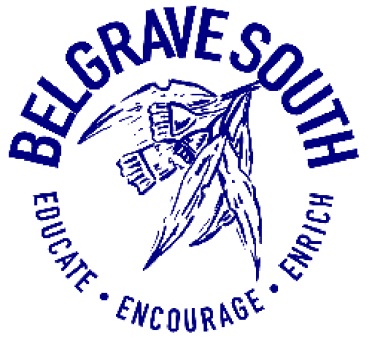 Visual Arts PolicyPURPOSE:The Visual Arts curriculum supports students to view the world through various lenses and contexts.It recognises the significance of visual arts histories, theories and practices, exploring and responding to artists and their artwork. They apply visual arts knowledge in order to make critical judgments about their own work and that of others. Learning in the Visual Arts helps students to develop understanding of world cultures and their responsibilities as global citizens.Through Visual Arts, students make and respond using their knowledge, understanding and skills to express personal views. Visual Arts engages students in discovery, experimentation and problem-solving utilising visual techniques, technologies, practices and processes. Learning in the Visual Arts should lead students to become increasingly confident and proficient in achieving their personal visual aesthetic, while appreciating and valuing that of others.Visual Arts includes the fields of art, craft and design. Students create visual art works that communicate, challenge and express their own and others’ ideas. They develop perceptual and conceptual understanding, critical reasoning and practical skills by exploring and expanding their understanding of the world.The Visual Arts curriculum aims to develop students:conceptual and perceptual ideas and expressions through design and inquiry processesvisual arts techniques, materials, processes and technologiescritical and creative thinking, using visual arts languages, theories and practices to apply aesthetic judgementrespect for and acknowledgement of the diverse roles, innovations, traditions, histories and cultures of artists, craftspeople and designersrespect for visual arts as social and cultural practicesconfidence, curiosity, imagination and enjoyment and a personal aesthetic through engagement with visual arts making, viewing, discussing, analysing, interpreting and evaluatingGUIDELINES:The aims of teaching Visual Arts at Belgrave South Primary School are to:promote engagement and enthusiasm with Visual Arts in a variety of forms and using a variety of creative learning tasksscaffold the development of skills and techniques necessary for creating, making, and responding to art worksinspire students to explore and develop their ideas to create and develop visual representationspromote confidence and competence with learning tasks that are achievable and adaptable, encompassing and challenging a large range of learning abilities.develop a practical understanding of how to effectively present artworks.develop a knowledge and understanding of historical and cultural contexts of various art forms and    movementsdevelop critical thinking skills during the conceptualisation and discussion of artworks.recognise and connect with Visual Art in everyday lifeallow students to communicate their perceptions, observations and understanding of structures, functions and concepts drawn from other areas of the curriculum, especially from current Units of Inquiry being explored in their classroom or Year LevelThe teaching of Visual Arts aims to develop students’ imagination and creativity. These are virtues essential to our wellbeing as tools that enhance our experiences and understandings of our world and the diverse perspectives that constitute our cultural heritage. The teaching of Visual Arts aims to create connections between students’ understandings of cultural differences and similarities, and their role as global citizens.IMPLEMENTATION:TimetablingThe teaching of Visual Arts is scheduled on the timetable as one hour per week per class. This teaching may explicitly link to other areas of the curriculum currently being studied by the student, to promote important connections between Visual Arts and other areas of the curriculum.Lesson StructureThe effective teaching of Visual Art incorporates a varied response depending on the lesson’s content.Each Visual Art lesson is to be based upon the Gradual Release of Responsibility Model and may include;The Warm-Up: (1-2 minutes)Engage the students, explore the LearningIntention for the lesson.The Mini Lesson: (5 15 minutes)Identify and articulate a range of SuccessCriteria and student individual learning goals (ILG). Clarifying the lesson purpose.The Learning Task :( 40 – 45 minutes)Focus teaching – explicit and targetedShare/Reflection: (2-7 minutes)Reflecting, exploring, measuring or reviewing learning, linking back to theSuccess Criteria. “What went well?” or“Where to next?” Modify ILG’s.PlanningThe planning of Visual Arts is based upon scope and sequence documentation developed for alignment with the Victorian Curriculum - The Arts.The Victorian Curriculum is organised in to four strands;1. Explore and Express Ideas2. Visual Arts Practices3. Present and Perform4. Respond and InterpretThe learning intention and success criteria with solo taxonomy language is used to drive the teaching and learning in the program. They are visibly displayed to all students throughout the lesson.Assessment and ReportingAssessment of student achievement in Visual Arts is on-going. Assessment and Reporting againstVictorian Curriculum achievement standards is aligned with the VCAA Victorian Curriculum F-10:Revised Curriculum Planning and Reporting Guidelines the BSPS Assessment schedule and publishedBSPS Reporting Advice.During Semester One, a portfolio piece is developed by each student with a written student reflection on their learning.A graded report is provided by the Visual Art Teacher for each student at the end of Semester One, and a written and graded report is provided by the Visual Art Teacher for each student at the end of Semester Two.RELATED LEGISLATION:http://victoriancurriculum.vcaa.vic.edu.au/the-arts/visual-arts/curriculum/f-10#level=1-2RELATED POLICIES:Curriculum PolicyAssessment & Reporting PolicyPOLICY EVALUATION:Evaluation will be conducted every three years by the Visual Arts teacher with the support of theCurriculum Leaders.Policy was approved by School Council September 2020 This policy is due for review in September 2023